Disgleirdeb yr haul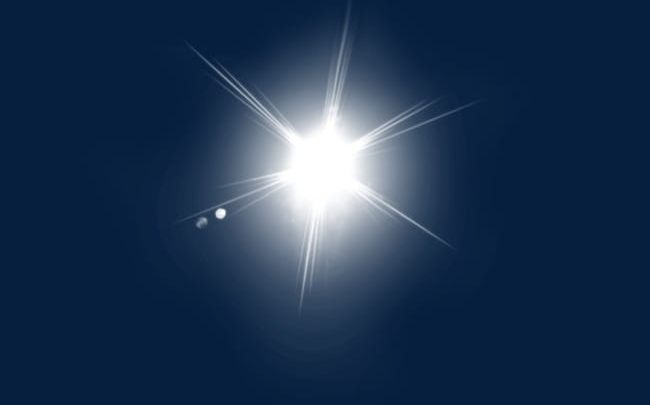 Glaw trwm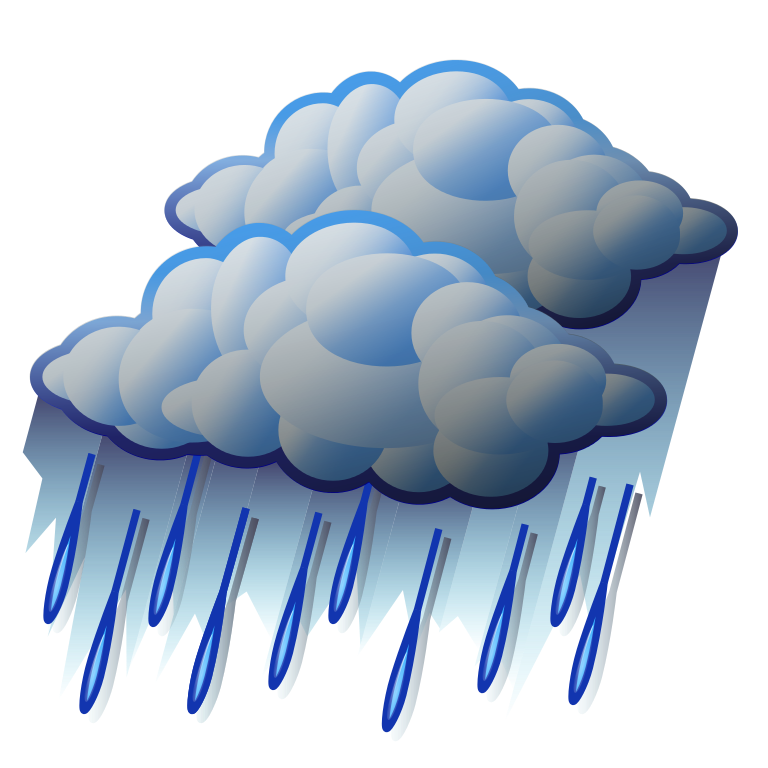 Gweld cath neu gi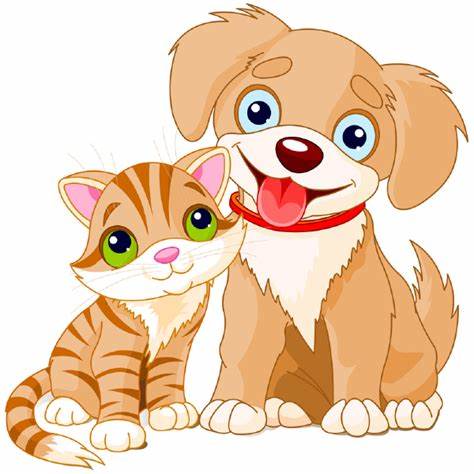 Niwl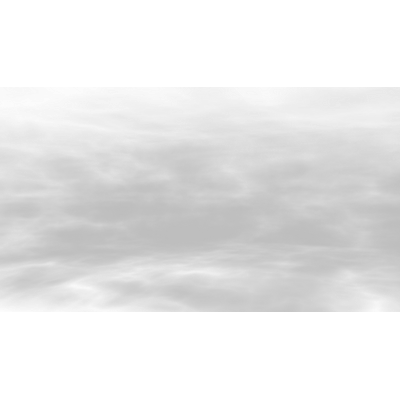 Bwyta Bwyd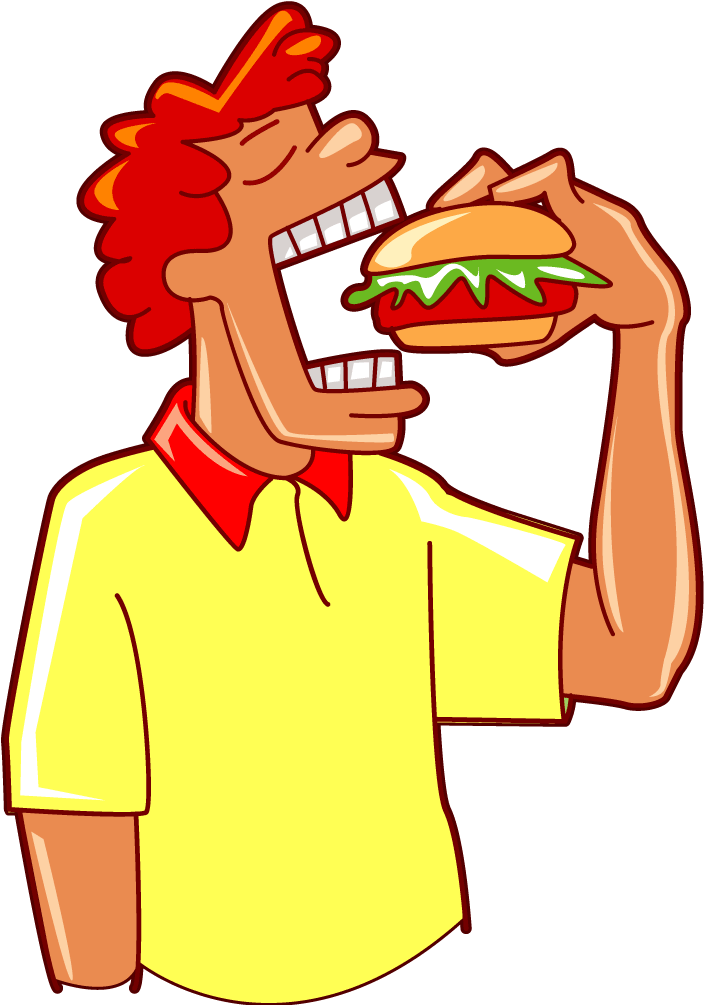 Defnyddio dy ffôn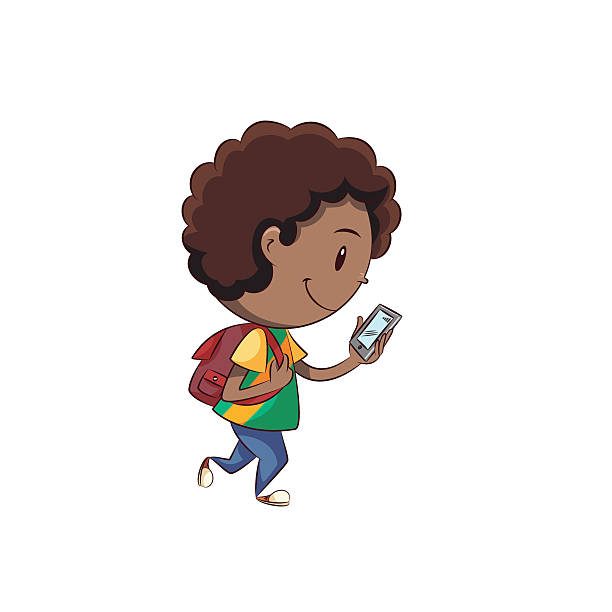 Sgwrsio ar y ffôn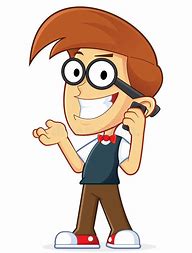 Cael hwyl gydar brodur a chwirodd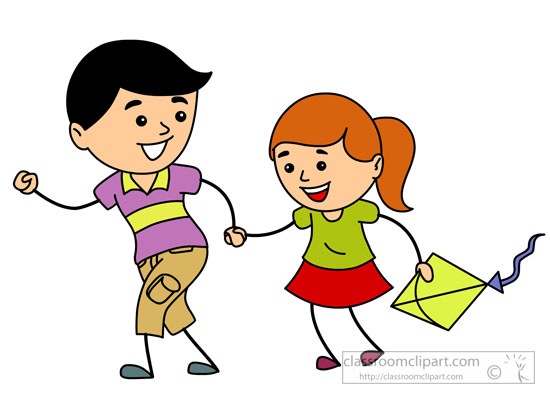 Defnyddio ffonau clust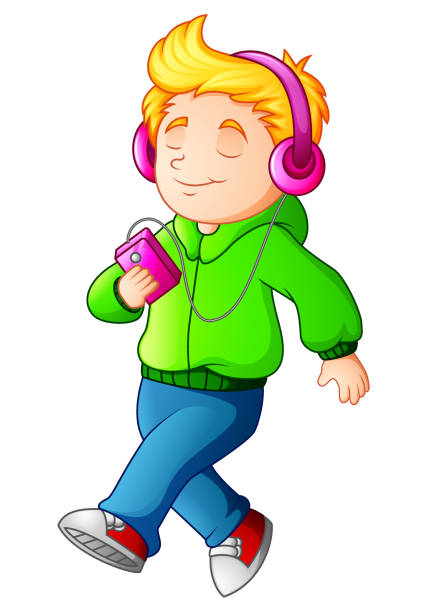 Sgwrsio gyda ffrindiau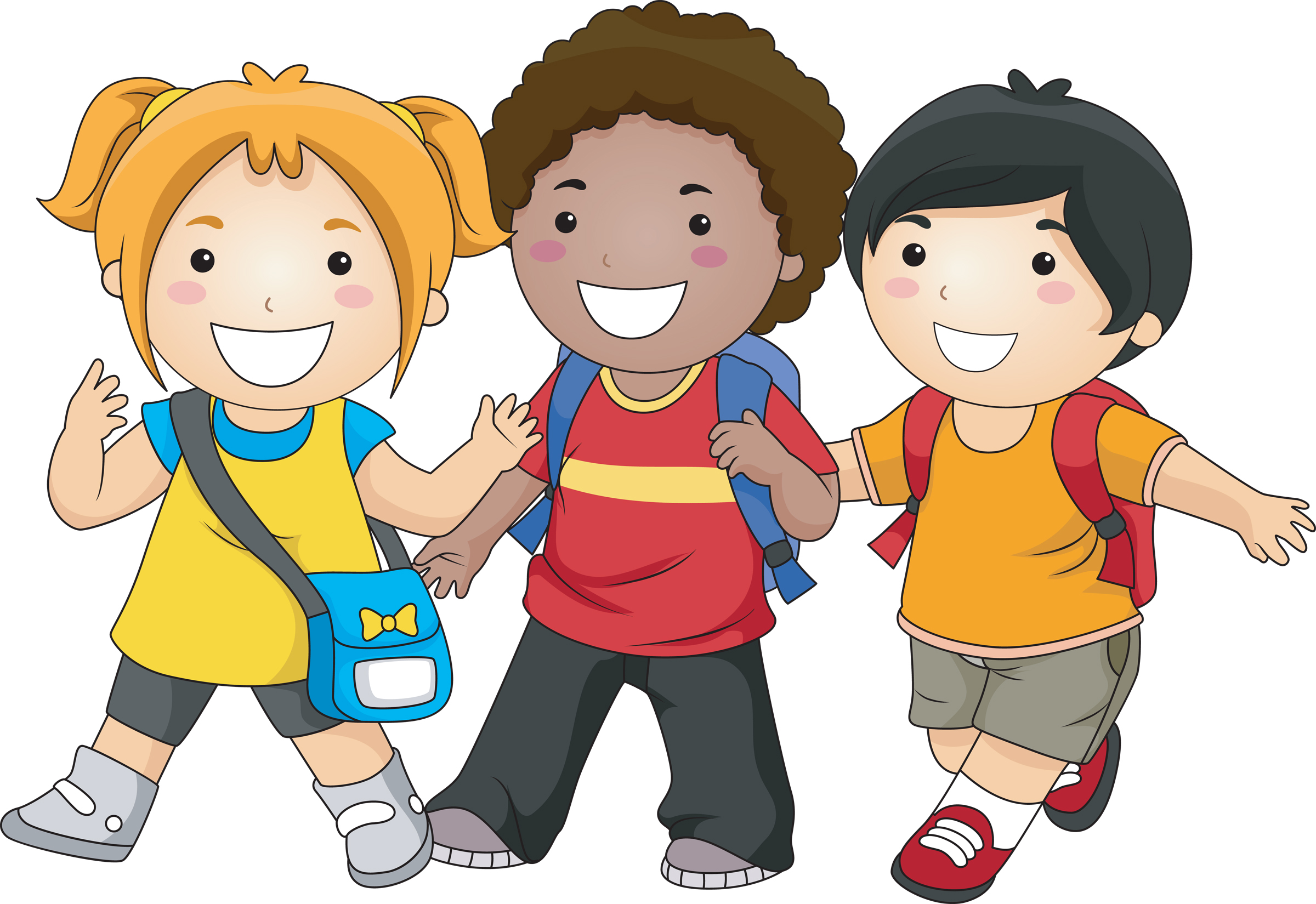 Chwarae gyda phêl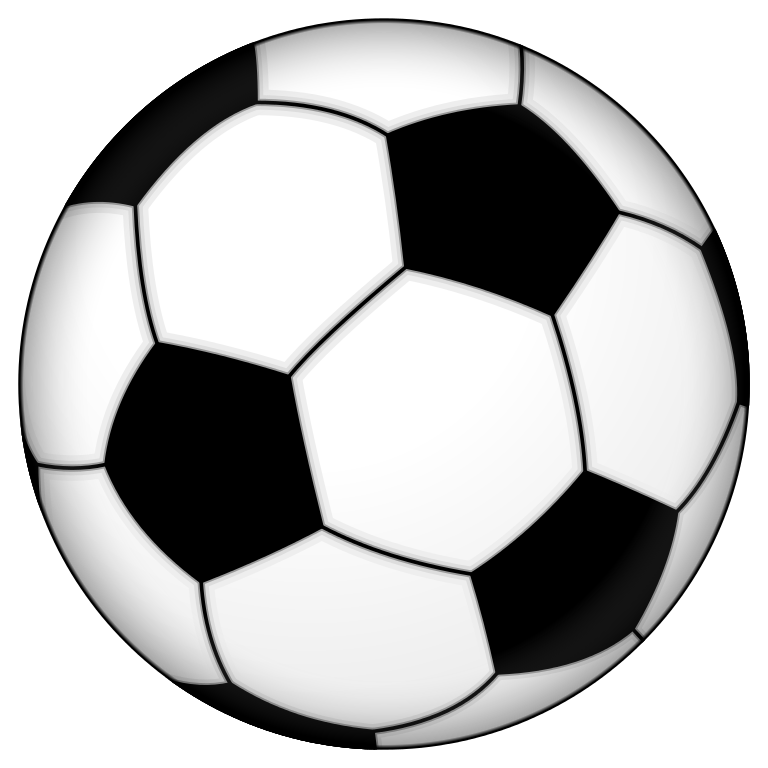 Chwarae gyda thegan neu gêm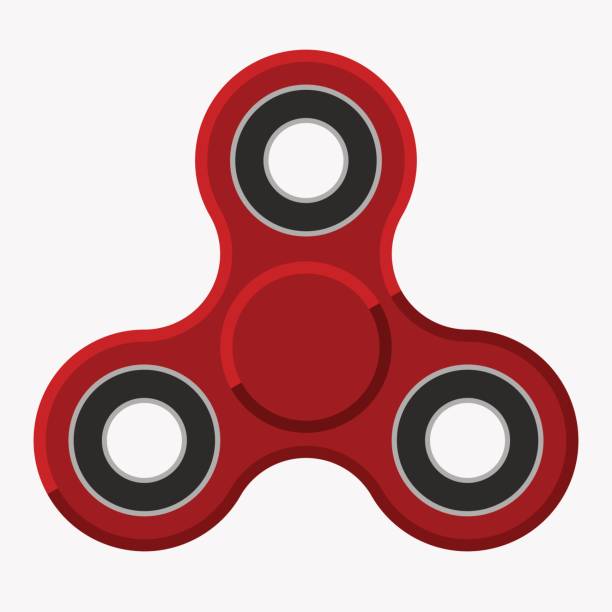 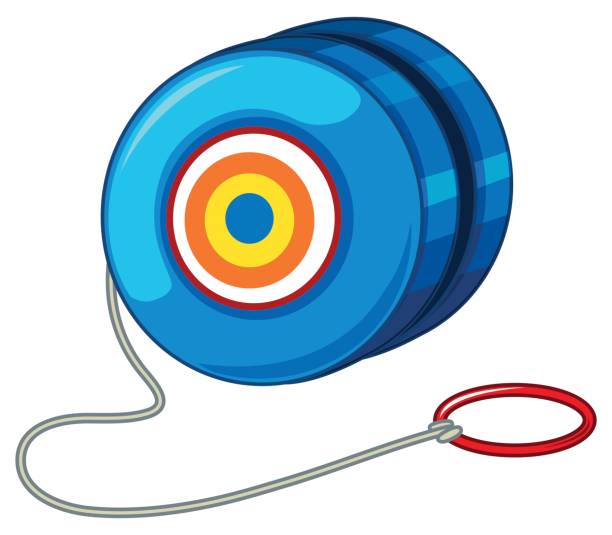 Teimlo’n ofidus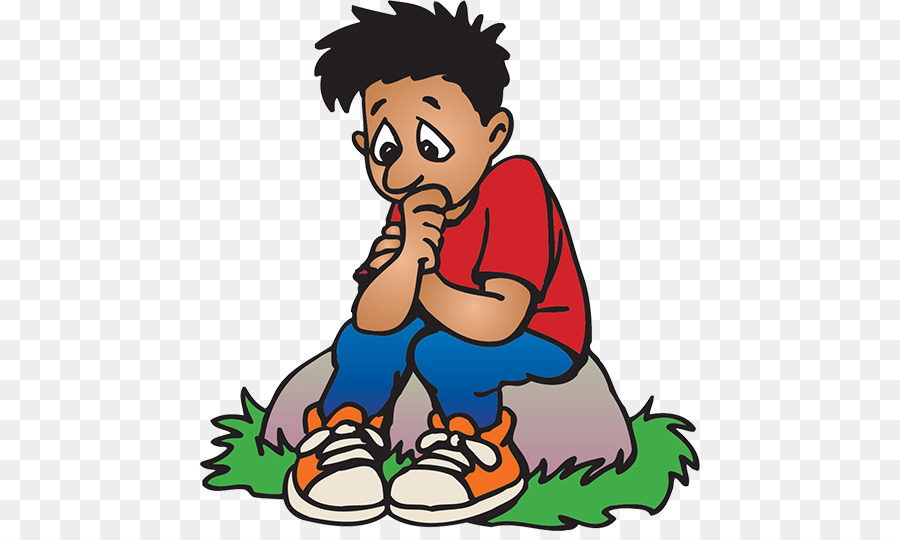 Ar frys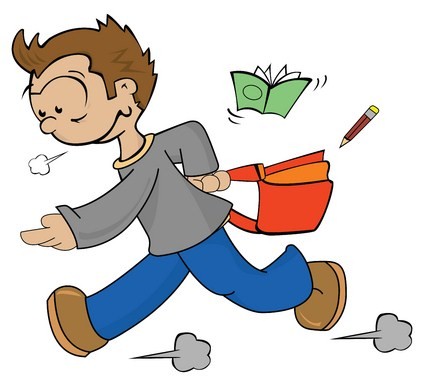 Teimlo’n flinedig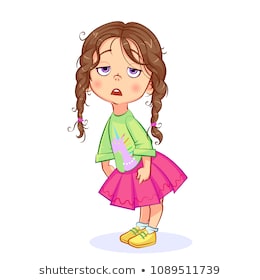 Synau swnllyd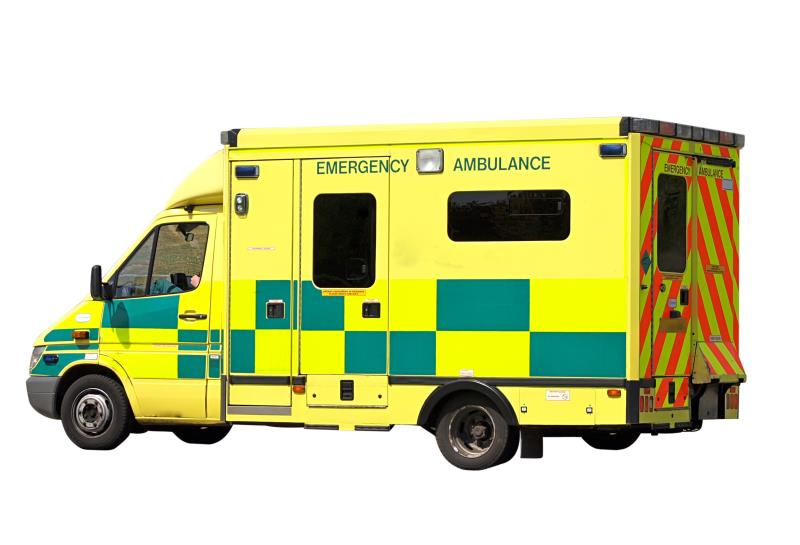 